Protocol for the Examination of Specimens From Patients With Merkel Cell Carcinoma of the SkinFor accreditation purposes, this protocol should be used for the following procedures AND tumor types:This protocol is NOT required for accreditation purposes for the following:AuthorsBruce Robert Smoller, MD*; Christopher Bichakjian, MD; J. Ahmad Brown, MD; Arthur N. Crowson, MD; Dimitrios Divaris, MD; David P. Frishberg, MD; Ling Gao, MD, PhD; Jeff Gershenwald, MD; Jennifer M. McNiff, MD; Paul Nghiem, MD, PhD; Victor G. Prieto, MD, PhD; Richard Scolyer, MD; Maria Angelica Selim, MD; Sara Shalin, MD, PhD; Janis Marie Taube, MD With guidance from the CAP Cancer and CAP Pathology Electronic Reporting Committees.* Denotes primary author. All other contributing authors are listed alphabetically.Accreditation RequirementsThis protocol can be utilized for a variety of procedures and tumor types for clinical care purposes. For accreditation purposes, only the definitive primary cancer resection specimen is required to have the core and conditional data elements reported in a synoptic format. Core data elements are required in reports to adequately describe appropriate malignancies. For accreditation purposes, essential data elements must be reported in all instances, even if the response is “not applicable” or “cannot be determined.”Conditional data elements are only required to be reported if applicable as delineated in the protocol. For instance, the total number of lymph nodes examined must be reported, but only if nodes are present in the specimen.Optional data elements are identified with “+” and although not required for CAP accreditation purposes, may be considered for reporting as determined by local practice standards.The use of this protocol is not required for recurrent tumors or for metastatic tumors that are resected at a different time than the primary tumor. Use of this protocol is also not required for pathology reviews performed at a second institution (ie, secondary consultation, second opinion, or review of outside case at second institution).Synoptic ReportingAll core and conditionally required data elements outlined on the surgical case summary from this cancer protocol must be displayed in synoptic report format. Synoptic format is defined as:Data element: followed by its answer (response), outline format without the paired "Data element: Response" format is NOT considered synoptic.The data element should be represented in the report as it is listed in the case summary. The response for any data element may be modified from those listed in the case summary, including “Cannot be determined” if appropriate. Each diagnostic parameter pair (Data element: Response) is listed on a separate line or in a tabular format to achieve visual separation. The following exceptions are allowed to be listed on one line:Anatomic site or specimen, laterality, and procedurePathologic Stage Classification (pTNM) elementsNegative margins, as long as all negative margins are specifically enumerated where applicableThe synoptic portion of the report can appear in the diagnosis section of the pathology report, at the end of the report or in a separate section, but all Data element: Responses must be listed together in one locationOrganizations and pathologists may choose to list the required elements in any order, use additional methods in order to enhance or achieve visual separation, or add optional items within the synoptic report. The report may have required elements in a summary format elsewhere in the report IN ADDITION TO but not as replacement for the synoptic report i.e. all required elements must be in the synoptic portion of the report in the format defined above.CAP Merkel Cell Carcinoma Protocol Summary of ChangesVersion 4.0.0.1The following data element was modified:Tumor ExtensionVersion 4.0.0.0The following data elements were modified:Pathologic Stage Classification (pTNM, AJCC 8th Edition)Mitotic RateSurgical Pathology Cancer Case SummaryProtocol posting date: June 2017MERKEL CELL CARCINOMA OF THE SKIN: Select a single response unless otherwise indicated.Procedure (select all that apply)___ Excision___ Re-excision___ Lymphadenectomy, sentinel node(s)___ Lymphadenectomy, regional nodes (specify): ______________________________ Other (specify): _______________________________ Not specified+ Specimen Laterality+ ___ Right+ ___ Left+ ___ Midline+ ___ Not specifiedTumor SiteSpecify (if known): _______________________________ Not specifiedTumor Size Greatest dimension (centimeters): ___ cm+ Additional dimensions (centimeters): ___ x ___ cm___ Cannot be determined (explain): ____________________+ Tumor Thickness (Note A)+ ___ Specify (millimeters): ___ mm+ ___ At least (millimeters): ___ mm (explain): ____________________________ Margins Peripheral Margins___ Cannot be assessed___ Uninvolved by carcinoma	Distance of carcinoma from margin (millimeters): ___ mm	Specify location(s), if possible: _______________________________ Involved by carcinoma	Specify location(s), if possible: ____________________________Deep Margin___ Cannot be assessed___ Uninvolved by carcinomaDistance of carcinoma from margin (millimeters): ___ mm	Specify location(s), if possible: _______________________________ Involved by carcinoma	Specify location(s), if possible: ____________________________Lymphovascular Invasion ___ Not identified___ Present___ Cannot be determinedTumor Extension (select all that apply)___ No evidence of primary tumor___ Not identified___ Tumor invades bone___ Tumor invades muscle___ Tumor invades fascia___ Tumor invades cartilage___ Other (specify): __________________________ Cannot be assessed___ Not applicable+ Mitotic Rate (Note B)+ ___ <1/mm2+ ___ ≥1/mm2 (specify number): ______+ Tumor-Infiltrating Lymphocytes (Note C) + ___ Not identified+ ___ Present, nonbrisk+ ___ Present, brisk+ Tumor Growth Pattern (Note D) + ___ Nodular+ ___ Infiltrative+ Presence of Second Malignancy (Note E) + ___ Present (specify type): __________________________+ ___ Not identifiedRegional Lymph Nodes (Note F)___ No lymph nodes submitted or foundLymph Node Examination (required only if lymph nodes are present in the specimen)Number of Lymph Nodes Involved:  _______ Number cannot be determined (explain): ____________________+ Size of Largest Metastatic Deposit (millimeters): ____mm+ Extranodal Extension+ ___ Not identified+ ___ Present+ ___ Cannot be determinedNumber of Lymph Nodes Examined:  _______ Number cannot be determined (explain): ____________________Number of Sentinel Nodes Examined:  _______ Number cannot be determined (explain): ____________________Pathologic Stage Classification (pTNM, AJCC 8th Edition) (Note G)Note: Reporting of pT, pN, and (when applicable) pM categories is based on information available to the pathologist at the time the report is issued. Only the applicable T, N, or M category is required for reporting; their definitions need not be included in the report. The categories (with modifiers when applicable) can be listed on 1 line or more than 1 line.TNM Descriptors (required only if applicable) (select all that apply)____ m (multiple)____ r (recurrent)____ y (posttreatment)Primary Tumor (pT)Note: If clinical tumor size is unavailable, gross or microscopic tumor measurement should be used for determining the T category.  ___ pTX:	Primary tumor cannot be assessed (eg, curetted)___ pT0:	No evidence of primary tumor ___ pTis:	In situ primary tumor ___ pT1:	Maximum clinical tumor diameter ≤2 cm___ pT2:	Maximum clinical tumor diameter >2 but ≤5 cm___ pT3:	Maximum clinical tumor diameter >5 cm___ pT4:	Primary tumor invades bone, muscle, fascia, or cartilageRegional Lymph Nodes (pN)  ___ pNX:	Regional lymph nodes cannot be assessed (eg, previously removed for another reason or not removed for pathological evaluation)___ pN0: 	No regional lymph node metastasis detected on pathological evaluation___ pN1: 	Metastasis in regional lymph node(s)___ pN1a(sn): 	Clinically occult regional lymph node metastasis identified only by sentinel lymph node biopsy___ pN1a:	Clinically occult regional lymph node metastasis following lymph node dissection ___ pN1b:	Clinically and/or radiologically detected regional lymph node metastasis# ___ pN2: 	In transit metastasis (discontinuous from primary tumor; located between primary tumor and draining regional nodal basin, or distal to the primary tumor) without lymph node metastasis___ pN3: 	In transit metastasis (discontinuous from primary tumor; located between primary tumor and draining regional nodal basin, or distal to the primary tumor) with lymph node metastasis# Note: The pN1b, subcategory is dependent on clinical information that may be unavailable to the pathologist. If this information is not available, the parent category (pN1) should be selected.Distant Metastasis (pM) (required only if confirmed pathologically in this case)___ pM1:	Distant metastasis microscopically confirmed  ___ pM1a:	Metastasis to distant skin, distant subcutaneous tissue, or distant lymph node(s), microscopically confirmed___ pM1b:	Metastasis to lung, microscopically confirmed___ pM1c:	Metastasis to all other distant sites, microscopically confirmed Specify site(s), if known: ____________________________+ Additional Pathologic Findings+ Specify: _______________________________+ Comment(s)Explanatory NotesA. Tumor ThicknessThere are published1 and unpublished data from 3 independent prospective cohorts of Merkel cell carcinoma (MCC) patients examining tumor thickness (measured in millimeters from the stratum granulosum to the deepest infiltrating tumor cells) as a prognostic indicator for outcome.1,2 All 3 centers have data that find that tumor thickness is more predictive of outcome than maximum tumor diameter (a current staging parameter).  In 2 of the studies, the outcome thus far examined was nodal metastasis; the 3rd study evaluated disease-specific survival. If the tumor is transected at the deep margin of the specimen, the depth may be indicated as “at least __ mm” with a comment explaining the limitation of thickness assessment.B. Mitotic RateThe presence of >10 mitotic figures/high-power field (HPF) has been shown to correlate with large tumor size as well as a poor prognosis.3,4 The definition of what constitutes a high-power field was not specified in these reports; typically a 10X ocular and a 40X objective will yield a field area of approximately 0.15 mm2, but this will differ from microscope to microscope and should be determined on an individual basis by direct measurement and calculation of the field or manufacturer’s specifications. Reporting mitotic figures per square millimeter should have the advantage of greater reproducibility. The identification of no mitotic figures may be reported as “<1/mm2.”Uniformly accepted thresholds for low- or high-risk mitotic counts are not established for either reporting method (number per HPF versus number per square millimeter), and this case summary item remains optional at this time. It has also been suggested that an MIB-1 proliferation index of greater than 50% is associated with a significantly worse prognosis.4C. Tumor-Infiltrating LymphocytesTumor-infiltrating lymphocytes (TILs) are defined as lymphocytes present at the interface of the tumor and the stroma. Some authors have suggested that the presence of TILs has been shown to portend a poor prognosis, especially when considered in concurrence with a tumor depth of >5 mm.5 However, there are conflicting data on the subject.4In the absence of specific accepted guidelines for assessment of TILs, it is recommended in this protocol that, for purposes of uniformity, pathologists choosing to report TILs employ guidelines used for assessment of TILs as in cutaneous melanomas, given below:TILs not identified: No lymphocytes present, or lymphocytes present but do not infiltrate tumor at all.TILs nonbrisk: Lymphocytes infiltrate tumor only focally or not along the entire base of the vertical growth phase.TILs brisk: Lymphocytes diffusely infiltrate the entire base of the dermal tumor (Figure, A) or the entire invasive component of the tumor (Figure, B).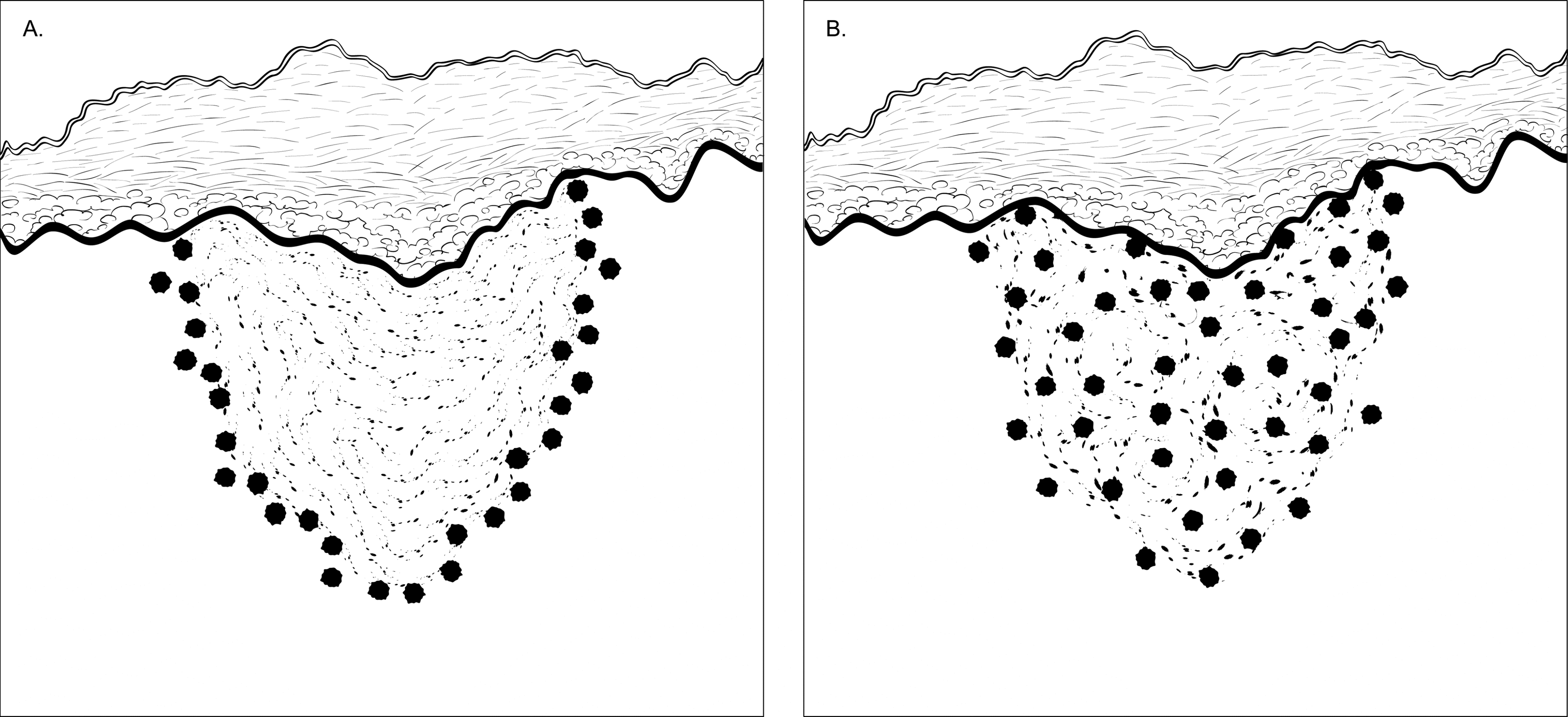 Brisk tumor-infiltrating lymphocytes. A, Lymphocytes diffusely infiltrate the entire base of the invasive tumor. B, Lymphocytes infiltrate the entire invasive component of the carcinoma.D. Tumor Growth PatternIn a series of 156 patients with MCC, nodular tumor growth pattern was found on both uni- and multivariate analysis to correlate with better survival.1 Nodular pattern is defined as tumors with a relatively well-circumscribed interface with the surrounding tissue, typically composed of one or multiple nodules.2Infiltrative pattern is defined as tumors without a well-circumscribed interface with the surrounding tissue, composed of single cells, rows, trabeculae or strands of cells infiltrating through dermal collagen or deeper soft tissue.A tumor exhibiting both nodular and infiltrative patterns should be classified as infiltrative. E. Presence of Second MalignancyThere is the occasional association of MCC and in situ SCC: primarily a histologic finding.6 There is some question whether this is inversely correlated with merkel cell polyomavirus (MCPyV) detection. There is also an association of MCC with an immunosuppressed status, which may iatrogenic (transplant) or due an underlying malignancy that affects T cell immunity. The poor prognosis of MCC patients with underlying chronic lymphocytic leukemia (CLL) is therefore not necessarily due to the malignancy, but rather the associated immunosuppression.7 F. Lymph Node Examination Clinical detection of nodal disease may be via inspection, palpation, and/or imaging. “Micrometastases” are defined by identification of metastasis on pathologic examination of sentinel or regional lymphadenectomy specimens. “Macrometastases” are defined as clinically detectable nodal metastases, confirmed by pathologic examination of therapeutic lymphadenectomy specimens. Because the pathologist may not have this clinical information, subdivision of N categories in the pathology report is optional. In-transit metastasis is defined as a tumor distinct from the primary lesion and located either (1) between the primary lesion and the draining node bed or (2) distal to the primary lesion.Metastatic MCC to the lymph node may be difficult to identify on routine hematoxylin-eosin (H&E)-stained sections. The use of immunostains has been shown to increase the sensitivity of identifying occult lymph node metastases.8  It is strongly recommended that at least 1 immunostain be performed before designating a lymph node as negative. Depending on the experience or preference of the laboratory, stains may include but are not limited to AE1/AE3, CK116, Cam 5.2, CD56, CK20, synaptophysin, and/or chromogranin, many of which show a perinuclear dot-like staining pattern. All immunohistochemical results should be documented in the final pathology report.Isolated tumor cells in a lymph node are classified as micrometastases (pN1a).G. TNM Staging An MCC-specific 4-tier staging system was first adopted by the American Joint Committee on Cancer (AJCC) in 2010. Recent analysis of more than 9300 patients with MCC was used to validate and revise the staging system for the 8th edition of the AJCC Cancer Staging Manual published in 2017.9 Primary tumor dimension (≤2 cm versus >2 cm), nodal status, and stage at presentation remain the primary predictors of survival.10 The most important changes in the updated 8th edition staging system include:Separation of clinical and pathological stage groupings, consistent with other AJCC staging systemsElimination of stage I and II subgroups based on pathologic nodal statusInclusion of category pN1a(sn) into stage group IIIA for pathologically detected, clinically occult nodal metastasis identified only by sentinel lymph node biopsy without completion lymphadenectomyInclusion of category T0 pN1b M0 in pathologic stage group IIIA, to identify patients with clinically detected nodal MCC metastases with unknown primary tumorSeparation of patients with in-transit metastases into category pN2 without and pN3 with nodal metastasesThose patients with MCC in whom the primary tumor cannot be assessed (eg, curetted) should be categorized as TX. Merkel cell carcinoma in situ (ie, completely limited to epidermis or adnexal epithelium) is categorized as Tis. The T category of MCC is classified primarily by measuring the maximum dimension of the tumor with a threshold of ≤2 cm (T1), >2 cm but ≤5 cm (T2), or >5 cm (T3). Extracutaneous invasion by the primary tumor into bone, muscle, fascia, or cartilage is classified as T4. Histologic measurement of tumor diameter is subject to underestimation due to shrinkage of formalin-fixed tissue and inaccuracy of measurement of the largest diameter of oval tumors. If clinical tumor size is unavailable, histopathologic gross or microscopic measurement should be used.10Regional metastases most commonly present in the regional lymph nodes. Nodal staging is primarily based on nodal tumor burden: microscopic versus macroscopic. Therefore, patients without clinical or radiologic evidence of lymph node metastases, but who have pathologically documented nodal metastases, are defined by convention as exhibiting “microscopic” or “clinically occult” nodal metastases. In contrast, MCC patients with both clinical evidence of nodal metastases and pathologic examination confirming nodal metastases are defined by convention as having “macroscopic” or “clinically apparent” nodal metastases. Distant metastases are defined as metastases that have spread beyond the draining lymph node basin, including cutaneous, nodal, and visceral sites. Stage GroupingsPatients with primary Merkel cell carcinoma with no evidence of regional or distant metastases (either clinically or pathologically) are divided into 2 stages: stage I for primary tumors ≤2 cm in size and stage II for primary tumors >2 cm in size (IIA) or with extracutaneous invasion (IIB). Stage III is divided into stage groups IIIA for patients with microscopically positive and clinically occult nodes, and patients with clinically detected lymph node metastases with unknown primary tumor (T0), and IIIB for patients with clinically and/or radiologically detected regional lymph node and/or in-transit metastases. There are no subgroups of stage IV Merkel cell carcinoma. References1.	Smith FO Yue B, Marzban SS, et al. Both tumor depth and diameter are predictive of sentinel lymph node status and survival in Merkel cell carcinoma. Cancer. 2015;121(18):3252-3260. 2.	Andea AA, Coit DG, Amin B, Busam KJ. Merkel cell carcinoma: histologic features and prognosis. Cancer. 2008;113(9):2549-2558.3.	Skelton HG, Smith KJ, Hitchcock CL, McCarthy WF, Lupton GP, Graham JH. Merkel cell carcinoma: analysis of clinical, histologic, and immunohistologic features of 132 cases with relation to survival. J Am Acad Dermatol. 1997;37(5 Pt 1):734-739.4.	Llombart B, Monteagudo C, Lopez-Guerrero JA, et al. Clinicopathological and immunohistochemical analysis of 20 cases of Merkel cell carcinoma in search of prognostic markers. Histopathology. 2005;46(6):622-634.5.	Mott RT, Smoller BR, Morgan MB. Merkel cell carcinoma: a clinicopathologic study with prognostic implications. J Cutan Pathol. 2004;31(3):217-223.6.	Lai JH, Fleming KE, Ly TY, et al.  Pure versus combined Merkel cell carcinonomas:  immunohistochemical evaluation of cellular proteins (p53, bcl-2 and c-kit) reveals signification overexpression of p53 in combined tumors. Hum Pathol. 2015;46(9):1290-6. 7.	Brewer JD, Shanafelt TD, Otley CC, et al.  Chronic lymphocytic leukemia is associated with decreased survival of patients with malignnt melanoma and Merkel cell carcinoma in a SEER population-based study. J Clin Oncol. 2012;30(8):843-849.8.	Allen PJ, Busam K, Hill AD, Stojadinovic A, Coit DG. Immunohistochemical analysis of sentinel lymph nodes from patients with Merkel cell carcinoma. Cancer. 2001;92(6):1650-1655.9.	Harms KL, Healy MA, Nhgiem P, et al. Analysis of prognostic factors from 9387 merkel cell carcinoma cases forms the basis for the new 8th edition AJCC staging system. Ann Surg Oncol. 2016;23(11):3564-3571.10.	Amin MB, Edge SB, Greene FL, et al, eds. AJCC Cancer Staging Manual. 8th ed. New York, NY: Springer; 2017.Version: MerkelCell 4.0.0.1Protocol Posting Date: June 2017Includes pTNM requirements from the 8th Edition, AJCC Staging ManualIncludes pTNM requirements from the 8th Edition, AJCC Staging ManualProcedureDescriptionExcisionTumor TypeDescriptionMerkel cell carcinomaProcedureBiopsyPrimary resection specimen with no residual cancer (eg, following previous excision)Cytologic specimensCAP Laboratory Accreditation Program Protocol Required Use Date: March 2018** Beginning January 1, 2018, the 8th edition AJCC Staging Manual should be used for reporting pTNM. 